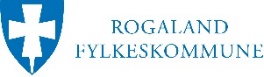 OPPGAVER OG VURDERINGSKRITERIER TIL FAGPRØVENI TRYKKERFAGETVURDERINGSKRITERIERPLANLEGGINGog begrunnelserArbeidsoppgaver med konkretiseringNotater jfr vurderingskriterier Notater jfr vurderingskriterier Notater jfr vurderingskriterier Notater jfr vurderingskriterier PLANLEGGINGog begrunnelserArbeidsoppgaver med konkretiseringIkke beståttBeståttBestått meget godtKommentarerPLANLEGGINGog begrunnelserArbeidsbeskrivelser PLANLEGGINGog begrunnelserFremdriftsplan for arbeidetPLANLEGGINGog begrunnelserBeskrivelse av materialer, råvarer og produksjonsutstyrPLANLEGGINGog begrunnelserHMS- vurdering PLANLEGGINGog begrunnelserPLANLEGGINGog begrunnelserPLANLEGGINGog begrunnelserGJENNOMFØRINGav eget faglig arbeidArbeidsoppgaver med konkretiseringNotater jfr vurderingskriterier Notater jfr vurderingskriterier Notater jfr vurderingskriterier Notater jfr vurderingskriterier GJENNOMFØRINGav eget faglig arbeidArbeidsoppgaver med konkretiseringIkke beståttBeståttBestått meget godtKommentarerGJENNOMFØRINGav eget faglig arbeidBehandling og bruk av materialer, maskiner, verktøy og utstyr GJENNOMFØRINGav eget faglig arbeidOrden og ryddighet på arbeidsplassenGJENNOMFØRINGav eget faglig arbeidBruk av prosedyrer og normer GJENNOMFØRINGav eget faglig arbeidHMS GJENNOMFØRINGav eget faglig arbeidFremdrift i henhold til plan GJENNOMFØRINGav eget faglig arbeidFagmessig utførelse og nøyaktighetGJENNOMFØRINGav eget faglig arbeidProblemløsningsevne VURDERINGav eget faglig arbeidArbeidsoppgaver med konkretiseringNotater jfr vurderingskriterier Notater jfr vurderingskriterier Notater jfr vurderingskriterier Notater jfr vurderingskriterier VURDERINGav eget faglig arbeidArbeidsoppgaver med konkretiseringIkke beståttBeståttBestått meget godtKommentarerVURDERINGav eget faglig arbeidBeskrivelse og begrunnelse av eget arbeidVURDERINGav eget faglig arbeidBegrunnelse av endringer i forhold til planVURDERINGav eget faglig arbeidVurdering av utført arbeid og forslag til forbedringerVURDERINGav eget faglig arbeidVURDERINGav eget faglig arbeidVURDERINGav eget faglig arbeidDOKUMENTASJON av eget faglig arbeidArbeidsoppgaver med konkretiseringNotater jfr vurderingskriterier Notater jfr vurderingskriterier Notater jfr vurderingskriterier Notater jfr vurderingskriterier DOKUMENTASJON av eget faglig arbeidArbeidsoppgaver med konkretiseringIkke beståttBeståttBestått meget godtKommentarerDOKUMENTASJON av eget faglig arbeidHMS-dokumentasjonDOKUMENTASJON av eget faglig arbeidPrøver fra opplagetDOKUMENTASJON av eget faglig arbeid Prøve av fargeblandingDOKUMENTASJON av eget faglig arbeidBilder fra valsejusteringDOKUMENTASJON av eget faglig arbeidAnnen relevant dokumentasjonDOKUMENTASJON av eget faglig arbeidPLANLEGGINGog begrunnelserVurderingskriterierVurderingskriterierVurderingskriterierPLANLEGGINGog begrunnelserIkke beståttBeståttBestått meget godtPLANLEGGINGog begrunnelserMangelfull kunnskapom trykkpresse og jobbsom skal trykkes Planleggingen er uklareller mangelfull Manglende forståelse for tidsbrukMangelfull beskrivelse av materialer og utstyrUtilstrekkelig beskrivelseav planlagte innstillingerNødvendige hensyn tilHMS er utelattHar god kunnskap omtrykkpresse og jobbsom skal trykkes Planleggingen er gjennomtenkt og detaljertFornuftig disponeringav tidTilstrekkelig beskrivelse av materialer og utstyrGod og detaljert beskrivelse av planlagte innstillingerNødvendige hensyn tilHMS er ivaretattHar svært god kunnskapom trykkpresseog jobb som skaltrykkes Planleggingener godt gjennomarbeidetog sværtdetaljert og strukturert Meget god oggjennomtenkt disponeringav tidSystematisk ogdetaljert beskrivelseav maskiner og utstyrSvært detaljertbeskrivelse av planlagteinnstillingerForhold knyttet tilHMS er nøye vurdertGJENNOMFØRINGav eget faglig arbeidVurderingskriterierVurderingskriterierVurderingskriterierGJENNOMFØRINGav eget faglig arbeidIkke beståttBeståttBestått meget godtGJENNOMFØRINGav eget faglig arbeidMangelfull tilretteleggingog feil innstillinger i forhold til arbeidsplanViser liten evne tilsamarbeid og kommunikasjonKlarer ikke å fullføreinnenfor planlagt tidsrammeBryter regler for HMSFeil bruk av utstyr ogverktøyMå be om hjelp av andre på noe som ikke var avtalt/planlagtOppgaven er ikke i trådmed prosedyrer ogstandarderSvært mangelfull kunnskap om vanlige faguttrykkSluttproduktet er utilstrekkeligStore avvik på valsejustering og fargeblandingDårlig orden/rydder ikke opp Viser god tilrettelegging og riktige innstillinger i forhold til arbeidsplanKan samarbeide ogkommunisere godt med kollegaerArbeidet fullføres i tråd med arbeidsplanIvaretar HMS på en god måteBehersker maskiner og utstyrLøser problemer ogutfordringer som dukker opp underveisArbeidet utføres i trådmed prosedyrer ogstandarderForstår vanlige faguttrykk og brukerenkle uttrykk i sitt arbeidSluttproduktet liggerpå et godt faglig nivåNoe avvik på valsejustering og fargeblandingGod orden/rydder opp etter segViser riktige innstillingerog svært god tilretteleggingViser stor fagligbredde- og dybdekunnskapSamarbeider ogkommuniserer meget tydelig og godtArbeider strukturert,systematisk og effektivt og i tråd med arbeidsplanHMS er integrert i arbeidetHar stor kunnskap om og behersker maskiner og utstyr godtViser kreativitet ogfinner gode løsningerArbeidet utføres sikkert, nøyaktig og selvstendig i tråd med prosedyrer ogstandarderBruker faguttrykk aktivt i sitt arbeidSluttproduktet ligger på et høyt faglig nivåIngen avvik på valsejustering og fargeblanding Svært god orden/ rydder opp etter seg selvVURDERINGav eget faglig arbeidVurderingskriterierVurderingskriterierVurderingskriterierVURDERINGav eget faglig arbeidIkke beståttBeståttBestått meget godtVURDERINGav eget faglig arbeidKlarer ikke å beskriveutført arbeidStemmer ikke mednemndas oppfatning avutført arbeidBegrunnelser er utelatteller svært mangelfulleEndringer er utelatt eller dårlig begrunnetIkke i stand til å vise til egne feilAvdekker manglendeforståelse for grunnleggende prinsipper ifagetIngen forslag tilforbedringer Viser grei oversikt ogbeskrivelse av utførtarbeidI tråd med utførelseHar begrunnet sineValgEndringer er begrunnetHar forståelse for hvasom gikk bra/dårlig/egne feilGod helhetlig forståelseog kompetanse i fagetHar forslag til forbedringer i forholdtil eget arbeidUttrykker god innsiktog beskrivelse avarbeidetHelt i tråd med utførelseHar begrunnet sine valg godtAlle endringer er godt begrunnetKommuniserer godt om faglige løsninger, forbedringer og utfordringerHøy evne til å reflektereover eget arbeid og fagUttrykker særskilt godfagkompetanseDOKUMENTASJONav eget faglig arbeidVurderingskriterierVurderingskriterierVurderingskriterierDOKUMENTASJONav eget faglig arbeidIkke beståttBeståttBestått meget godtDOKUMENTASJONav eget faglig arbeidDokumentasjonsdelener mangelfull eller ikke levertDokumentasjonsdelener komplettDokumentasjonsdelener komplett og kandidaten fremlegger relevant dokumentasjon utover detsom er forventet 